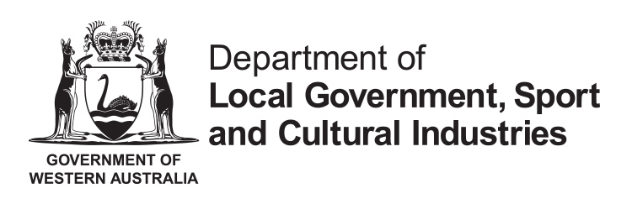 NOTICE OF APPLICATION FOR APPROVAL OF A CHANGE OF TRUSTEE (CLUB OR CLUB RESTRICTED LICENCE)LIQUOR CONTROL ACT 1988Please print neatly in BLOCK LETTERS with a black pen onlyDECLARATION (Club / Club Restricted Licenses) - to be completed by club president (or trustee) and secretary4.	PAYMENT DETAILSAn invoice with detailed payment options will be provided once the application has been received. FORM 10ADETAILS OF LICENCE & EXISTING TRUSTEE(a)       Licence number:___________________________________________________________________________(b)	Name of club:	(c)      Name of current trustee: ______________________________________________________________________(d)	Contact person for application: ___________________________ E-mail  _______________________________(e)	Daytime phone for contact: (    ) ____________________________________________________________________________________________DETAILS OF PERSON TO BE APPROVED Notice of application is hereby given for approval of the person named in item 2(a) to become the new trustee of the club / club restricted licence with the details as set out in the application.Dated the ____________________________ day of ______________________________ / ___________________  ________________________________________________ ___________________________________ Signature of President / Trustee                                               Name of President / Trustee ________________________________________________ ___________________________________ Signature of Secretary                                                              Name of Secretary 